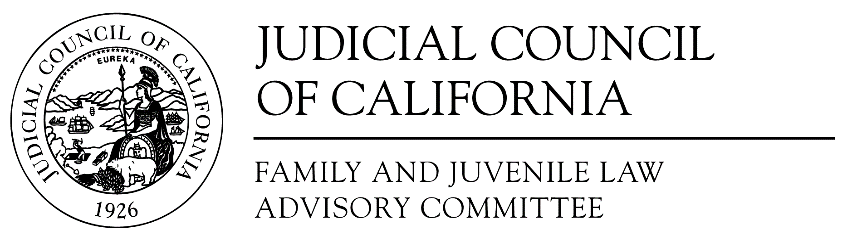 Meeting materials will not be posted on the advisory body web page on the California Courts website. Materials are only posted for open meetings. (Cal. Rules of Court, rule 10.75(h).)Call to Order and Roll CallItem 1	Continue discussion of matrix structure.AdjournmentAdjourn Closed SessionSecure Youth Treatment Facility Offense-Based Classification Matrix Working Group of the FamilyFamily and Juvenile Law Advisory CommitteeSecure Youth Treatment Facility Offense-Based Classification Matrix Working Group of the FamilyFamily and Juvenile Law Advisory CommitteeNotice and Agenda of Closed Meeting Notice and Agenda of Closed Meeting Closed to the Public (Cal. Rules of Court, rule 10.75(c)(3) and (e)(1))Closed to the Public (Cal. Rules of Court, rule 10.75(c)(3) and (e)(1))Date:June 15, 2022Time:4:30 p.m. to 6:00 p.m.Closed Session (Cal. Rules of Court, Rule 10.75(c)(3))